South Carolina Society for Human Resource Management2016 State Conference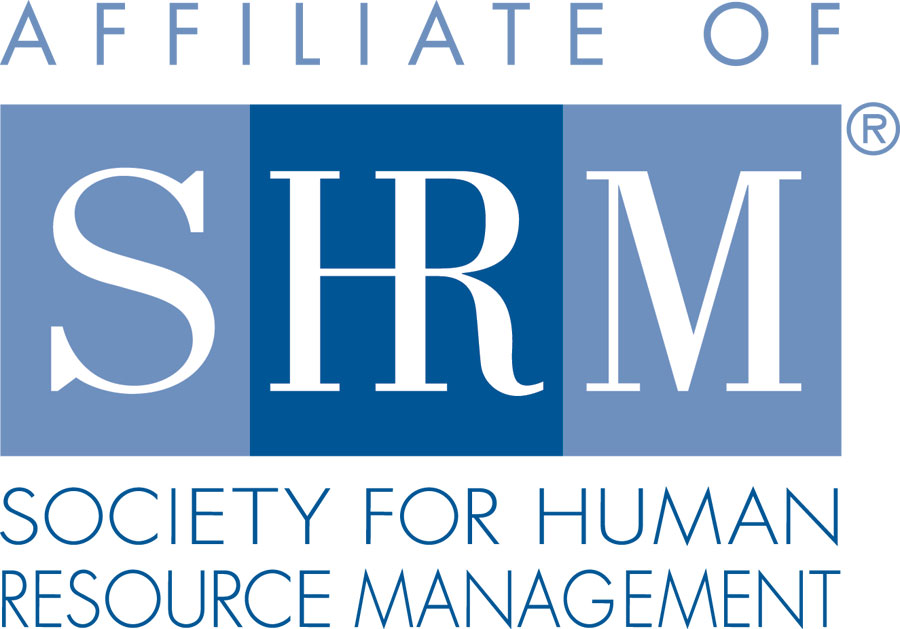 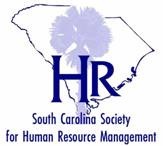 Presenting Sponsor: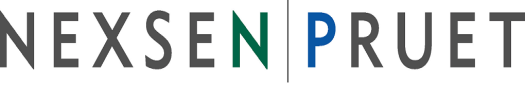 Exhibitor/Sponsorship OpportunitiesThe Marriott Resort & Spa at Grande Dunes, Myrtle Beach, SCSeptember 21 – 23, 2016Presenting Sponsor  $7000 	First booth location choice – larger booth (see other details: Exhibitor Booth A)2 minute company presentation at kickoff	1 minute company presentation at SC SHRM Strategic Academy	Named presenting sponsorship on all pre-registration materials	Company signage at entrance to exhibitor hall	Placement on website registration link	Website Sponsorship 	Company literature in conference bag (must be received by August 1)	2 additional seats (4 total) for Thursday lunch with the attendees	4 networking night ticketsPlatinum Sponsor at $2500 (three available)  	Exhibitor Booth (see details under Exhibitor Booth A)	Prime booth locationRecognition in printed materials at the conference	Sponsor’s message to a group during a session (2 minutes)	Company signage in registration/exhibitor area	Website Sponsorship Company literature in the conference bag (must be received by August 1)	2 Networking Night TicketsKeynote Speaker Sponsor at $1400 (three available)	Exhibitor Booth (see details under Exhibitor Booth A)	Sponsor’s message during a session (1 minute)	Display/distribute material at the session	Company signage at the session	Website Sponsorship	1 Networking Night TicketSC SHRM Strategic Academy Sponsor at $1200 (three available)  September 20, 2016 	Exhibitor Booth (see details under Exhibitor Booth A)	Sponsor’s message during day of the Academy (1 minute) 	Company signage at the Academy	Recognition in printed materials at the conference	Distribute material during the event	2 seats for lunch with the attendees during AcademyNetworking Night Sponsor at $1200 (three available)	Exhibitor Booth (see details under Exhibitor Booth A)	Sponsor’s Message to Group	Company signage at the dinner	Website Sponsorship	Four tickets to Networking Night ($240 value)Welcome Reception Sponsor at $1200 (three available)Exhibitor Booth (see details under Exhibitor Booth A)Sponsor’s message at reception (1 minute)Display/distribute material at the receptionCompany signage at the receptionWebsite SponsorshipThursday Lunch Sponsor at $1200 (three available)  	Exhibitor Booth (see details under Exhibitor Booth A)	Sponsor’s message to group at luncheon (1 minute)	Display/distribute literature during event	Company signage at the lunchWebsite SponsorshipWEBSITE SPONSORSHIP – included in Sponsorships - Add on to BOOTH for $150 	Stand-Alone for $350  (no early bird discount)	Your company logo on our SC SHRM website with Home Page link	This will be posted after payment is received and remain on the site until April 1, 2017 EXHIBITOR BOOTH (60 available) 10’ wide x 6’ deep*Exhibitor Booth A at $725 per booth 	Six foot skirted table and two chairs in the vendor area*	ID Sign on Booth	Name and contact info in exhibitor listing on SC SHRM website	List of attendees and mailing addresses2 seats for Thursday lunch with the attendeesDOES NOT INCLUDE NETWORKING NIGHT TICKETS (available for purchase)Exhibitor Booth B at $785 per booth 	Exhibitor Booth (see details under Exhibitor Booth A)INCLUDES ONE NETWORKING NIGHT TICKET (additional tickets available for purchase)Exhibitor Booth C at $845 per booth	Exhibitor Booth (see details under Exhibitor Booth A)INCLUDES TWO NETWORKING NIGHT TICKETS (additional tickets available for purchase)  *Additional Equipment available for rent through Convention Makers.  Order form will be provided.All sponsors/exhibitors will receive recognition in the HR Partner Sponsor/Exhibitor Listing which will be received by each conference attendee.  Each will also receive a listing of all registered attendees and mailing addresses IN ADVANCE of the conference.Receive a $50 DISCOUNT on your booth or sponsorship by sending in your PAID registration by July 1.To become an exhibitor and/or sponsor, to register and pay online click below: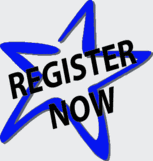 or follow this linkhttp://events.constantcontact.com/register/event?llr=qrivt9cab&oeidk=a07eciovg642c09fa76 To insure that a sponsorship opportunity is still available prior to making payment,please contact karen smith at ksmith@gpsjobs.net or 803-744-3311 or 803-315-1480.	Remember, booths and sponsorships cannot be officially reserved until payment has been received.Exhibitors often ask if purchasing a booth means that they are registered for the conference.  You are registered as an exhibitor and may occasionally drop in to hear a speaker when the exhibit hall is not open.  If you have associates who plan to attend most of the conference seminars or who are not working your booth, we ask that you please register these associates as attendees through the attendee registration process.The 2015 Conference Theme is “Be a Super HeRo 2016”To make this event more fun and bring people by to visit, please decorate your booth in participation with the theme.  